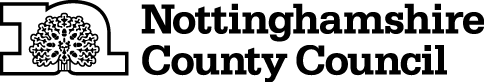 TEMPORARY CLOSURE OF FOOTPATHTHE NOTTINGHAMSHIRE COUNTY COUNCIL (WEST BRIDGFORD FOOTPATH NO.4) (TEMPORARY PROHIBITION) ORDER 2023NOTICE IS HEREBY GIVEN  that the Nottinghamshire County Council intends not less than seven days from the date of this Notice to make an Order, under Section 14 of the Road Traffic Regulation Act 1984, the effect of which will be:-No person shall: - proceed on foot,	in the following length of Footpath at West Bridgford in the Borough of Rushcliffe:-	West Bridgford Footpath No.4 between its junction with Hill Farm Court (off Melton Road) and its junction with West Bridgford Footpath No.22 at the far side of the disused railway track.AND NOTICE IS HEREBY FURTHER GIVEN that during the period of restriction the alternative route will be roadside pavement via Melton Road and Village Street, Edwalton, and vice versa.The prohibition shall apply to enable works to be carried out and in respect of the likelihood of danger to the public and damage to the footpath.  It may also apply on subsequent days when it shall be necessary.  If the works are not completed within 6 months, the Order may be extended.The prohibition is required to enable approved housing development, and in respect of the likelihood of danger to the public and damage to the footpath.THIS CLOSURE WILL ONLY TAKE EFFECT WHEN SIGNS INDICATING CLOSURE ARE DISPLAYEDTHIS NOTICE IS DATED THIS 23RD DAY OF august 2023.Corporate Director of PlaceNottinghamshire County CouncilCounty HallNG2 7QPFor more information contact the Rights of Way office on (0115) 977 5680IT IS INTENDED that the prohibition will apply as follows:-From 4th September 2023 until 3rd March 2024 inclusive.